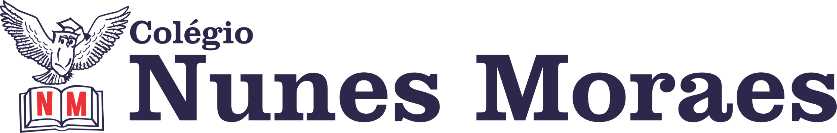 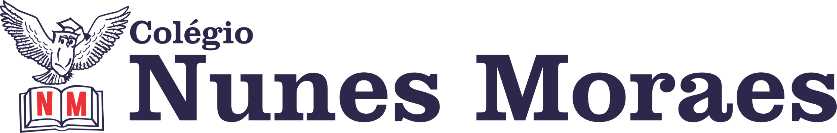 DIA: 05 DE JUNHO DE 2020 - 5°ANO E.F1ªAULA: MATEMÁTICA Componente Curricular: Matemática - Capítulo 7 – NúmerosObjeto de Conhecimento: Interpretação, registro e comparação de números racionais expressos na forma decimal; Representação de números decimais na reta numérica; Resolução de problemas envolvendo números decimais.Aprendizagens Essenciais:Interpretar, registrar e comparar quantidades usando racionais na forma decimal;Reconhecer e utilizar regras do sistema de numeração decimal para ler, escrever, comparar e ordenar números racionais na forma decimal;Localizar na reta numérica números expressos na forma decimal;Resolver situações-problemas com números decimais envolvendo as diferentes medidas: massa, capacidade, comprimento.Olá, querido(a) aluno(a)!Hoje, você vai estudar usando um roteiro de estudo. Mas o que é um roteiro de estudo? É um passo a passo pensado para te auxiliar a estudar o assunto da aula em vídeo de uma maneira mais organizada.Fique ligado!O roteiro a seguir é baseado no modelo de ensino à distância, em que você vai estudarusando seu livro de Matemática, aula em vídeo e WhatsApp.Link da aula: https://youtu.be/ccV2eOabiFgPasso 1: (Clique no link e assista a videoaula, pause sempre que achar necessário) Os próximos passos se referem ao detalhamento da videoaula.Passo 2: Acompanhe no início da videoaula a revisão das regras do sistema de numeração decimal para ler, escrever, comparar e ordenar números racionais na forma decimal.Passo 3: Acompanhe a explanação do conteúdo da aula de hoje: Números decimais envolvendo as diferentes medidas: massa, capacidade, comprimento. Página 49Passo 4: Observe a orientação da professora para a atividade da página 50, questões 5 a 8.  Em seguida, pause o vídeo e realize a atividade, depois acompanhe a correção. Mandar a foto da atividade p. 50 para o WhatsApp) Passo 5: Explicação da atividade de casa, página 51, questões 9, 11 e 12. ( mandar a foto da atividade para o WhatsApp) 2ªAULA: GEOGRAFIA Componente Curricular: Geografia - Capítulo 7Link da aula: https://youtu.be/lKgvNiWBRj0Olá aluno!Hoje você vai estudar usando um roteiro de estudo. Mas o que é um roteiro de estudo?É um passo a passo pensado para te auxiliar a estudar o assunto da aula em vídeo de uma maneira mais organizada.Fique ligado!O roteiro a seguir é baseado no modelo de ensino a distância, em que você vai estudar usando seu material SAS, a aula em vídeo e WhatsApp.Passo 01 – Abertura do capítulo 7 “Tecnologia e trabalho no setor secundário” com a imagem das páginas 104 e 105, orientações para a resolução do “Trocando ideias”.Passo 02 – Sugestão de leitura sobre algumas cidades brasileiras que disponibilizam o aluguel de carros elétricos e promovem práticas sustentáveis, nos links: http://qr.portalsas.com.br/uLh, http://qr.portalsas.com.br/UMc, http://qr.portalsas.com.br/uLj.Passo 03 – Leitura de “A transformação de materiais” da página 106. Passo 04 – Leitura de “Tipos de indústrias” da página 107.Passo 05 – Leitura de “Equipamentos de segurança e de proteção” em “Para ir além” da página 108.Passo 06 – Orientações para resolução da atividade página 109(questões 01 e 03) e página 115(questão 03). Passo 07 – Correção das atividades explicadas “Agora é com você” e “Explore seus conhecimentos”.Passo 08 – Atividade de casa: “Agora é com você” da página 109(questão 02) e da página 115(questão 04). Mandar a foto destas páginas resolvidas pelo WhatsApp para as respectivas professoras.Lembrando do uso do Google Meet para interação e esclarecer dúvidas às 10:30.3ªAULA: ARTE Capítulo 7 Unidade temática: Artes visuais Objeto de Conhecimento: A cultura visual do circo: sua representação no trabalho de artistas visuais e visualidade circense nos figurinos e nos espaços de apresentação.Aprendizagens Essenciais:Identificar e apreciar formas distintas das artes visuais tradicionais e contemporâneas, cultivando o imaginário;Experimentar diferentes formas de expressão artística, fazendo uso sustentável de materiais, instrumentos, recursos e técnicas.Olá, querido(a) aluno(a)!Hoje, você vai estudar usando um roteiro de estudo. Mas o que é um roteiro de estudo? É um passo a passo pensado para te auxiliar a estudar o assunto da aula em vídeo de uma maneira mais organizada.Fique ligado!        O roteiro a seguir é baseado no modelo de ensino à distância, em que você vai estudar usando seu livro de Arte aula em vídeo e WhatsApp.Link da aula: https://youtu.be/xW6CQCRjY4kPasso 1: (Clique no link e assista a videoaula, pause sempre que achar necessário) Os próximos passos se referem ao detalhamento da videoaula.Passo 2: Acompanhe a apresentação do capítulo 7, nas páginas 76 a 77. Passo 3: Acompanhe a explanação do conteúdo da página 78, sobre a arte cinética e seus artistas, faça a atividade da seção trocando ideias, página 77. Grife as informações que considerar principais sobre o conteúdo dessas  páginas. Pause o vídeo e sublinhe.Passo 4: Orientação para a atividade prática nas páginas 79 e 80. Fique atento as instruções da professora e nas ideias propostas durante a videoaula.Mandar a foto da atividade pelo para o WhatsApp). 